Publicado en Valladolid el 04/10/2021 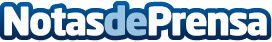 La Industria Alimentaria de Castilla y León es el primer sector con una plataforma de digitalización de la mano de Atlas TecnológicoDesafíos 4.0 se ha diseñado en dos fases: la identificación de los retos a los que se enfrenta la industria de la alimentación y la colaboración estratégica con Atlas Tecnológico, una plataforma colaborativa de la compañía Fom Insights, cuyo objetivo es conectar empresas de alimentación, con compañía de TI para conseguir impulsar la innovación y competir a nivel globalDatos de contacto:María Guijarro622836702Nota de prensa publicada en: https://www.notasdeprensa.es/la-industria-alimentaria-de-castilla-y-leon-es Categorias: Castilla y León Industria Alimentaria Emprendedores E-Commerce Innovación Tecnológica Digital http://www.notasdeprensa.es